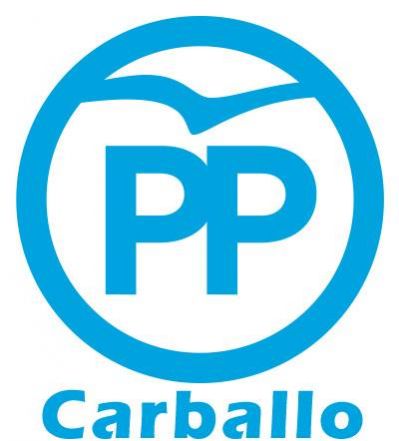 O Grupo Municipal do Partido Popular de Carballo, ao amparo do disposto no artigo 97.7 do Regulamento de Organización, Funcionamento e Réxime Xurídico das Entidades Locais presenta ante o Pleno da Corporación Municipal, a celebrar en data 29 de xaneiro de 2017, a seguinteMOCIONSegún el informe realizado por la Asociación de Directores y Gerentes de Servicios Sociales, que analiza los presupuestos que los Ayuntamientos de más de 20.000 habitantes dedican a “Servicios Sociales y Promoción Social”, con datos correspondientes al presupuesto liquidado en 2016 que publica el Ministerio de Hacienda y Administraciones Públicas, un total de 11 municipios gallegos tienen presupuestos pobres o precarios en servicios sociales. Entre estos se encuentra el Ayuntamiento de Carballo, cuyo gasto social en 2016 ha sido inferior a 50€ por habitante y año, concretamente 40,25€ por habitante, cifra que califica a nuestro ayuntamiento como precario en materia de servicios sociales.En el año anterior, el mismo informe calificaba a nuestro concello como “pobre” en servicios sociales, al no alcanzar la cifra mínima de 40 euros por habitante.Con todo, según los datos provisionales de 2017, Carballo saldría de esta lista al superar los 50€/habitante concretamente 53€/habitante, aunque estaremos pendientes del grado de ejecución de dicho año, dado que la última cuenta general presentada y debatida en este Pleno, correspondiente al año 16 demostraba que esa ejecución a nivel de gasto social dejaba mucho que desear.Esta escasa preocupación del gobierno del Bloque Nacionalista Galego con la problemática social, dio lugar a que nos ganásemos el triste reconocimiento de Corazón de Piedra, como Concello poco implicado con las necesidades sociales de sus vecinos y vecinas.En el año 2017 el importe total de subvenciones concedidas a las diferentes asociaciones o entidades sin ánimo de lucro que desenvuelven acciones en materia de servicios sociales fue de solamente 32.000€.Cifras como poco más de 2.500 euros concedidos a AFABER o algo más de 3000 a Cáritas o a ASPABER, deberían hacer reflexionar a este gobierno sobre su política social.Por todo ello el Grupo Municipal del Partido Popular de Carballo presenta para su aprobación al Pleno la siguiente moción:El Gobierno Municipal de Carballo procederá a aprobación de un crédito extraordinario con el fin de incrementar las subvenciones a entidades sociales sin ánimo de lucro.El Gobierno Municipal de Carballo prestará más apoyo a aquellas necesidades prioritarias demandadas por las asociaciones.Carballo, a 19 de Xaneiro de 2018Asdo.) Aurelio Núñez CentenoVoceiro do Grupo Municipal do Partido Popular.